日本技能实习生选拔通知书工厂外景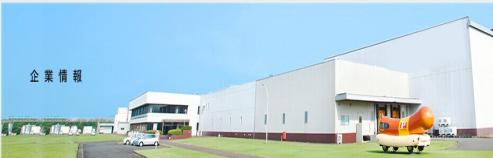 工厂门口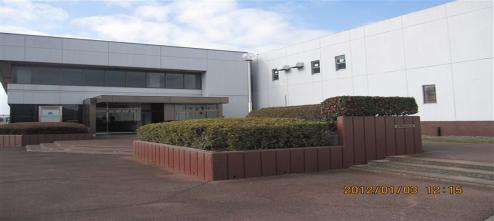  部分产品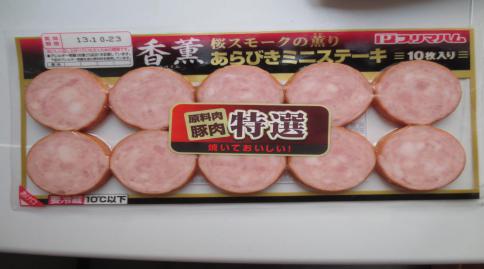 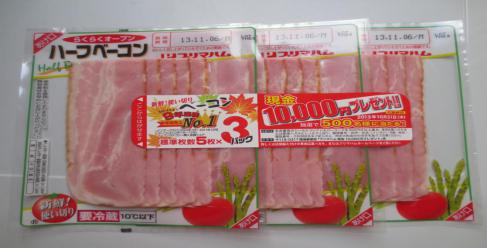 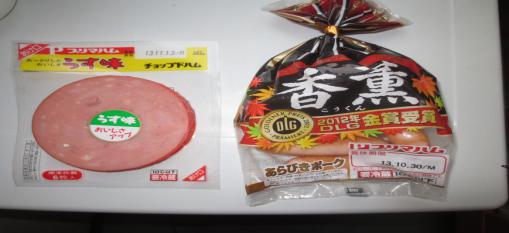   其中一个车间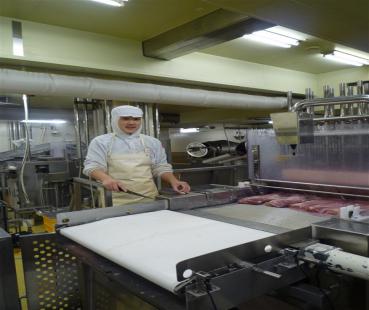   食堂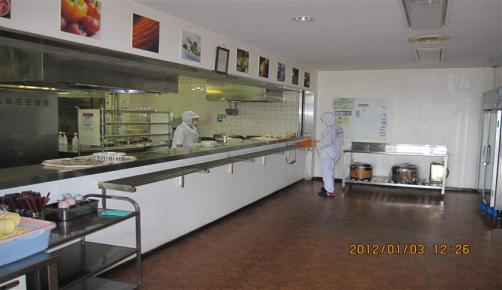 更衣间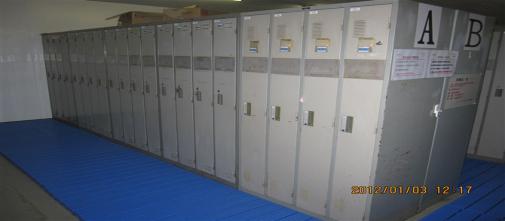 公寓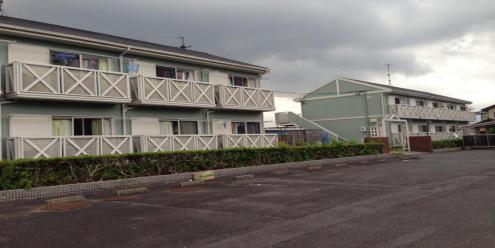 研修期间统一用餐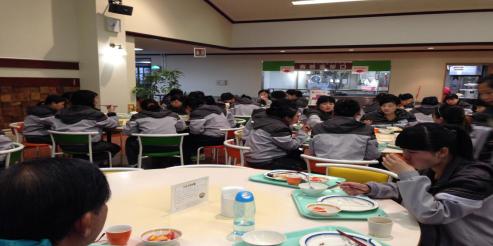 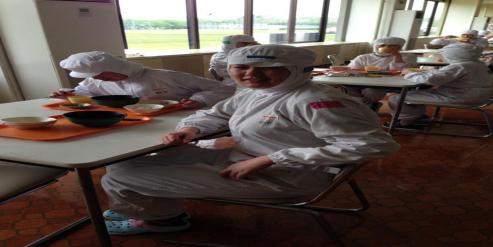 企业所在地茨城县茨城县茨城县具体工种火腿加工选拔人数 12女具体工作描述火腿、火腿肠、培根加工，包括以上产品的原料整形、充填、内包装、外包装等工作在日年限 三年具体工作描述火腿、火腿肠、培根加工，包括以上产品的原料整形、充填、内包装、外包装等工作预计出境 2018年3月左右日方企业介绍上市企业，大型正规工厂，工厂机械化，条件好，待遇好，现有在日实习生180人左右上市企业，大型正规工厂，工厂机械化，条件好，待遇好，现有在日实习生180人左右上市企业，大型正规工厂，工厂机械化，条件好，待遇好，现有在日实习生180人左右收入小时工资771日元/小时  平均每月到手14万日元以上小时工资771日元/小时  平均每月到手14万日元以上小时工资771日元/小时  平均每月到手14万日元以上其他待遇1、国际往返交通费、在日社保（包括医疗、养老、工伤、失业保险）；回国后，按照规定退还相应养老金及税金；2、在日免费使用房间内家电、家具、寝具、厨具等；3、伙食费、房租、水电煤气等费用自理。1、国际往返交通费、在日社保（包括医疗、养老、工伤、失业保险）；回国后，按照规定退还相应养老金及税金；2、在日免费使用房间内家电、家具、寝具、厨具等；3、伙食费、房租、水电煤气等费用自理。1、国际往返交通费、在日社保（包括医疗、养老、工伤、失业保险）；回国后，按照规定退还相应养老金及税金；2、在日免费使用房间内家电、家具、寝具、厨具等；3、伙食费、房租、水电煤气等费用自理。招收标准1、年龄 ：18-32岁1、年龄 ：18-32岁1、年龄 ：18-32岁招收标准2、学历：初中以上；婚姻状况：不问2、学历：初中以上；婚姻状况：不问2、学历：初中以上；婚姻状况：不问招收标准3、健康：身体健康，无遗传病。3、健康：身体健康，无遗传病。3、健康：身体健康，无遗传病。面试时间2017年8月16日2017年8月16日2017年8月16日备注临沂振兴国际劳务合作有限公司李经理 0539-3388806解经理15163936817公司地址：沂南县公安局东200米路北临沂振兴国际劳务合作有限公司李经理 0539-3388806解经理15163936817公司地址：沂南县公安局东200米路北临沂振兴国际劳务合作有限公司李经理 0539-3388806解经理15163936817公司地址：沂南县公安局东200米路北